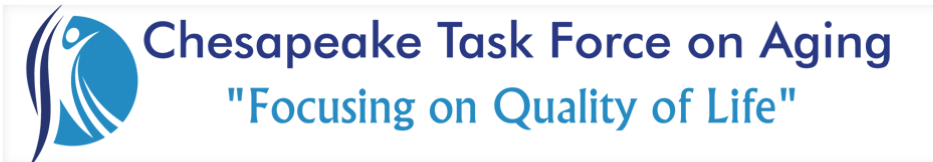 Membership Meeting August 4, 2023			           Thank You….Jennifer for securing us space at The City of Chesapeake’s HR Building last minute! The Law Offices of Angela Manz for sponsoring the breakfast!
Guest Speaker: Lisa Johnson, Asil Insurance Company“Medicare Basics”Reports, Discussions & Announcements:President: Everyone agreed to use the December member meeting as a Holiday get together. 	It was also decided to partner with Meals on Wheels of Chesapeake and hold an essentials drive for approximately 48 isolated and financially insecure seniors. More details on how you can help will be coming. Vice President: Let Jennifer know if you would like to speak at,or sponsor a breakfast for an upcoming meeting.Treasurer: With Membership up, we have enough funds to contribute more to our programs!Secretary: Website updates include pictures from the July party in the blog and links to our speakers and sponsors in the minutes. Community Committee:Thank you to those who are delivering teddy bears this month, it is sure to warm your heart. The Trunk-or-Treat/Reverse-Trick-or-Treat Halloween event planning is underway. More info to come. Reminders:  United Way “Day of Caring” is Friday, September 15th. Let Julie know if you would like to be a driver that day for Meals on Wheels of Chesapeake
iRide now has an “uber” like program for people over 60. It’s still in test phase but it’s out there. It does not have to be medical related; for example, it can be used to go to the beauty parlor NEXT MEETINGFriday, September 1, 2023
Guest Speaker: “Resources 757” presented by Elise HasenstabBreakfast Sponsor: Security Storage & VanLocation: Chesapeake Regional’s Lifestyle Center